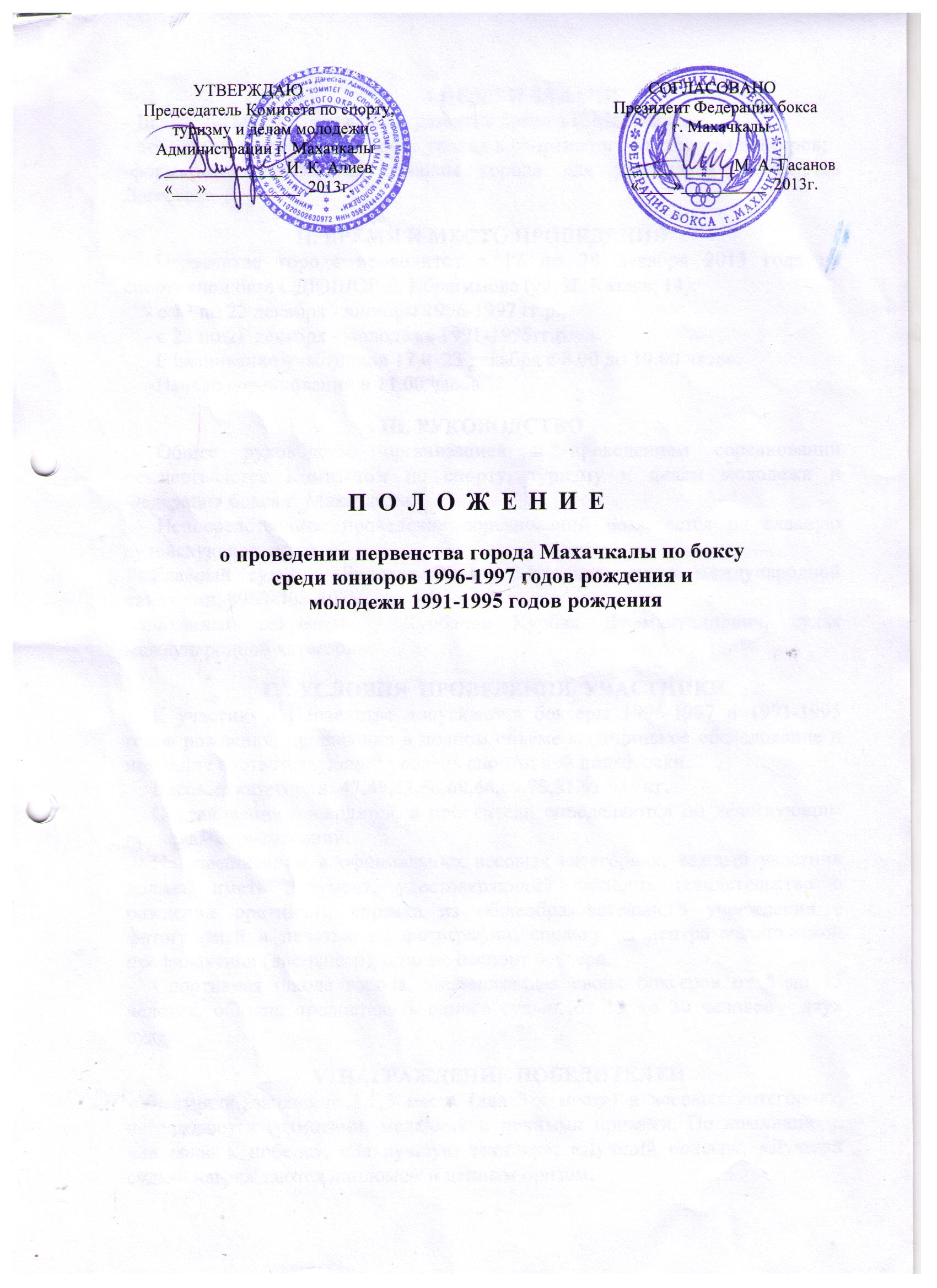 I.ЦЕЛИ И ЗАДАЧИ- Дальнейшая популяризация и развитие бокса в г. Махачкале;- повышение соревновательного уровня и спортивного мастерства боксеров;-формирование сборной команды города для участия в Первенстве Дагестана.II. ВРЕМЯ И МЕСТО ПРОВЕДЕНИЯ  Первенство города проводится с 17 по 28 декабря 2013 года на спортивной базе СДЮШОР Б. Ибрагимова (ул. И. Казака, 14):- с 17 по 22 декабря - юниоры 1996-1997 гг.р.;- с 23 по 28 декабря - молодежь 1991-1995гг.р.  Взвешивание участников 17 и  23 декабря с 8.00 до 10.00 часов.   Начало соревнований в 11.00 часов.III. РУКОВОДСТВООбщее руководство организацией и проведением соревнований осуществляется Комитетом по спорту, туризму и делам молодежи и Федерация бокса г. Махачкалы. 	Непосредственное проведение соревнований возлагается на главную судейскую коллегию. Главный судья – Билалов Эльдар Мусаевич, судья международной категории, 8960-408-4075.Главный секретарь – Курбанов Курбан Джамалудинович, судья международной категории.IV. УСЛОВИЯ  ПРОВЕДЕНИЯ. УЧАСТНИКИ.К участию в Первенстве допускаются боксеры 1996-1997 и 1991-1995 годов рождения, прошедшие в полном объеме медицинское обследование и имеющие соответствующий уровень спортивной подготовки. Весовые категории: 47,49,52,56,60,64,69,75,81,91,91+кг.     Соревнования проводятся, и победители определяются по действующим  правилам соревнований.      На взвешивании в официальных весовых категориях, каждый участник должен иметь документ, удостоверяющий личность (свидетельство о рождении оригинал), справка из общеобразовательного учреждения с фотографией и печатью на фотографии, справку из центра медицинской профилактики (диспансер), а также паспорт боксера.  Спортивная школа города, выставляющая своих боксеров от 5 до 15 человек, обязана предоставить одного судью, от 15 до 30 человек - двух судей. V. НАГРАЖДЕНИЕ ПОБЕДИТЕЛЕЙ  Участники, занявшие 1,2,3 места (два 3-х места) в весовых категориях, награждаются грамотами, медалями и ценными призами. По номинациям: «За волю к победе», «За лучшую технику», «Лучший боксер», «Лучший судья» награждаются дипломом и ценным призом.VI.ЗАЯВКИ      Заявки по установленному образцу, заверенные врачом, подаются в мандатную комиссию. Ответственный за проведение соревнований Омаров Арслан Магомедович, тел. 8-928-874-75-55.VII. УСЛОВИЯ ФИНАНСИРОВАНИЯ      Расходы по проведению соревнований (подготовка места проведения соревнования, инвентарь, медобеспечение, канцтовары, оплата судей, обслуживающий персонал, дипломы, медали, ценные призы) несёт Комитет по спорту, туризму и делам молодёжи Администрации г. Махачкалы.       Расходы по проезду, питанию участников, представителей, тренеров и судей за счет командирующих организаций.	VIII. ОБЕСПЕЧЕНИЕ БЕЗОПАСНОСТИ УЧАСТНИКОВ И ЗРИТЕЛЕЙ       В целях достижения необходимой безопасности зрителей и участников во время пребывания на спортивных сооружениях запрещается проводить спортивные соревнования без предварительной проверки соответствующих  условий, согласно рекомендации по обеспечению безопасности и профилактики травматизма при занятиях ФК и спортом (Приказ Комитета РФ по ФК и спорту от 01.04.1993г. №44).        Контроль за выполнением требований безопасности возлагается на судейскую коллегию соревнований, директора спортсооружения  и ответственных лиц по организации спортивно-массовых мероприятий Комитета по спорту, туризму и делам молодежи Администрации г.Махачкалы.IХ. СТРАХОВАНИЕ УЧАСТНИКОВ  Участие на городских соревнованиях осуществляется только при наличии договора о страховании несчастных случаев жизни и здоровья (оригинал), который предоставляется в мандатную комиссию. Страхование участников соревнований производится за счет самих участников соревнований. Х.СРОКИ ПРЕДОСТАВЛЕНИЯ ОТЧЕТА       Главному судье соревнований предоставить отчет о проведенном мероприятии с приложением фотографий в Комитет по спорту, туризму и делам молодежи в течении 3-х календарных дней по окончании соревнований на бумажном и электронном носителях.       Ответственному по виду спорта (Омаров А.М.)  по окончании соревнований представить список спортсменов, вошедших в сборную команду г.Махачкалы среди юношей для участия в республиканских соревнованиях, бумажном и электронном носителях.Данное положение является официальным вызовом на соревнования.О т ч е т  О проведении __________________________________________________________________________________________________________________________________________________________На спортивной базе __________________________________________________________________Дата проведения ______________________________________________2013 г. Количество команд, допущенных к соревнованиям______________________Общее количество участников, допущенных к соревнованиям _____________Из них юношей __________, девушек ________, представителей ________Участники соревнований (по занятым местам)Общее заключение главного судьи, представителей команд__________________________________________________________________________________________________________________________________________________________Замечания, жалобы  _____________________________________________________________________________ _____________________________________________________________________________Предложения по проведению на следующий год _____________________________________________________________________________________________________________________________________________________________________________________________Главный судья  ____________________________________   _______________(Подпись)Главный секретарь _________________________________  ________________                                                                    (Подпись)местокоманда (участник)категория